 Coordinación de la Licenciatura en Neurociencias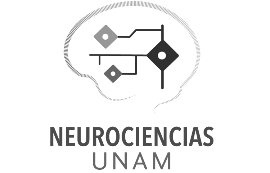 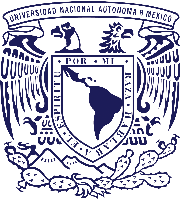       Prácticas Profesionales III - Octavo semestre                        Ciclo Escolar 2024-2PROTOCOLO DE INVESTIGACIÓN   Entregar antes del 12 de febrero de 2024 para obtener una calificación con base 10.Nombre y correo electrónico de el / la alumno (a): Nombre y correo electrónico del tutor (a):Entidad de adscripción:Nombramiento:Título de proyecto:FECHA DE INICIO: 29 de enero de 2024FECHA DE TÉRMINO: 24 de mayo de 2024El escrito deberá tener la siguiente estructura, en una extensión máxima de 5 cuartillas, con una fuente de 10 a 12 puntos.Comité de ÉticaIndicar el nombre del Comité de Ética y el número de protocolo aprobado para el uso de animales y de datos humanos, según corresponda. Indicar si los datos con los que trabajan son de una base de datos de una institución de salud y si estos son públicos.Si el proyecto de Prácticas Profesionales trabaja con humanos deberá señalar el Comité de Ética e incluir los siguientes documentos: Carta de consentimiento informadoCarta de confidencialidad o aviso de privacidad de datos (uno de los dos).Si el proyecto de Prácticas Profesionales no requiere de la aprobación de un Comité de Ética, se deberá señalar que NO APLICA y explicar la razón del por qué no se requiere la aprobación.TítuloAntecedentesHipótesis Objetivo general Objetivos específicos Metodología Referencias Cronograma de actividades mensuales. Considerar una asistencia de 20 horas a la semana.¿El proyecto se considera desarrollarse como la tesis de licenciatura?__________________________                        __________________________NOMBRE Y FIRMA DEL ALUMNO                    NOMBRE Y FIRMA DEL TUTOR FECHA DE ENTREGA: Cd. Mx., DÍA de MES de 202XNOTA 1: En caso de haber cumplido con la entrega en las fechas establecidas de los formatos: protocolo de investigación y reporte de Prácticas Profesionales, el o la estudiante recibirá una Carta de Término de Prácticas Profesionales, con valor curricular, emitido por la DGOAE-UNAM.Nombre Comité de ÉticaNo. de registroUso de humanosUso de animales